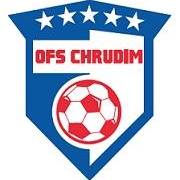 TERMÍNOVÁ LISTINA OFS Chrudim –  jaro 2021STK si vyhrazuje v souladu se SŘ, čl. 8 a 13 právo provádět operativní změny v termínové listině .Začátky utkání jsou stanoveny v souladu se SŘ čl. 13.Hrací dny:Dospělí  - neděle úřední začátekDorost -  neděle 10,00 hodinŽactvo - OP starších žáků a OP mladších žáků neděle 10,00 hodinOP starší a mladší přípravky neděle 9,00 hodin (společné turnaje).DenDatumHodinaúř. zač.Okr.přeborIII.třídaIV.třídaŽáciŽáciPřípravkaPřípravkaJiné soutěžeDenDatumHodinaúř. zač.Okr.přeborIII.třídaIV.třídaOPSOPM OPSOPMSO NE13.03. 14.03.14.30 1111SO NE20.03. 21.03.15.00 1212SONE27.03.28.03.15.0013139SO NE03.04.04.04.16.30 141491088SONE10.04.  11.04.16.30151510711   99SONE17.04.18.04.17.00161611812  1010SONE24.04.25.04.17.00171712913  1111SONE  01.05.02.05.17.0018  181310141212SONE08.05.09.05.17.0019191411151313SONE15.05.16.05.17.0020201512161414SONE22.05.23.05.17.0021211613171515SONE29.05.30.05.17.0022221714181616SONE05.06.  06.06.17.0023231815191717SONE12.06.13.06.17.0024241916201818SO NE19.06.20.06.17.0025252017211919SONE26.06.27.06.17.0026262118222020